СОГЛАСОВАНОПредседатель ПК СтебеньковаС.А.УТВЕРЖДАЮЗАВЕДУЮЩАЯ МДОБУ№81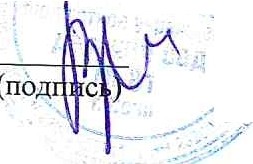 	Шевченко В.А.. \ДОЛЖНОСТНАЯ ИНСТРУКЦИЯ кухонного рабочего1.1. Общие положения1.1. Настоящая должностная инструкция разработана в соответствии с Порядком разработки, согласования и утверждения должностных инструкций, утвержденным приказом заведующего ДОУ.1.2. Кухонный рабочий относится к категории прочего и обслуживающего персонала, назначается и освобождается от должности заведующим ДОУ в порядке, предусмотренным законодательством РФ.1.3. На должность кухонного рабочего принимаются лица достигшие 18 лет, без предъявления к стажу работы.1.4. Кухонный рабочий должен знать:наименование кухонной посуды, инвентаря, инструментов, их назначение в соответствии с маркировкойправила и способы закрытия и вскрытия тары, правила перемещенияпродуктов и готовой продукции на производстве;правила включения  и выключения технологического оборудования;виды и концентрации используемых моющих и дезинфицирующих средств;	1.5. Кухонный рабочий должен владеть безопасными приемами работы по переноске, погрузке, разгрузке, транспортировке грузов.1.6. Кухонный рабочий	подчиняется	непосредственно	заведующему	ДОУ, заведующему хозяйством, медицинской сестре диетической, шеф-повару, повару.1.7. В своей работе кухонный рабочий руководствуется:- техническими регламентами, санитарно-эпидемиологическими правилами и нормативами, другими действующими нормативными документами, методическими рекомендациями по организации и проведению производственного контроля на объектах, занятых производством и реализацией пищевых продуктов;- уставом и локальными нормативными актами ДОУ;- правила внутреннего трудового распорядка;- приказы, инструкции и распоряжения по организации питания в ДОУ;- правилами и нормами охраны труда, техники безопасности при работе с оборудованием пищеблока и противопожарной защиты;- настоящей должностной инструкцией;- трудовым договором (контрактом)1.8. Кухонный рабочий работает по графику, утвержденному заведующим ДОУ, с нагрузкой на одну ставку 40 часов в неделю.2. Должностные инструкцииКухонный рабочий выполняет следующие должностные обязанности:2.1. Подготавливает сырые продукты питания (моет овощи, фрукты и т. п.) для дальнейшей кулинарной обработки.    2.2. Во время доставки продуктов питания: в ДОУ осуществляет их транспортировку к месту хранения в пищеблоке.    2.3. Содержит в чистоте и порядке кухонный инвентарь и оборудование.2.4. Моет бочки, поддоны, противни, разделочные доски и кухонный инвентарь (ножи, половники, терки, чайники, кастрюли) с моющими средствами.    2.5. Содержит в чистоте ванну для мытья бачков. 2.6. Содержит   в   чистоте	стеллажи   для  сушки  бачков,	поддонов,	противней, разделочных досок и иного кухонного инвентаря.     2.7. Собирает и утилизирует производственные отходы в специальные контейнеры для отходов.  2.8. Очищает	мусоросборники,	промывает	их	дезинфицирующим	раствором, собирает мусор и относит его в установленное место.  2.9. Чистит и дезинфицирует мойки, раковины и другое санитарно-техническое оборудование.	· 2.10. Убирает закрепленные за ним помещения пищеблока (удаляет  пыль,  моет полы, стены, оконные рамы и стекла, шкафы, стеллажи).     2.11. Соблюдает правила техники безопасности и противопожарной безопасности.  2.12. Проверяет (в начале и в конце рабочего дня) исправность оборудования, мебели, замков и иных запорных устройств, оконных стекол, кранов, раковин, электроприборов (выключателей, розеток, лампочек и т. п.) и отопительных приборов.ПраваКухонный рабочий имеет право в пределах своей компетенции3.1. Вносить предложения по улучшению организации и условий труда в ДОУ. 3.2.Получать социальные гарантии, установленные законодательством РФ. 3.3.Повышать квалификацию, профессиональное мастерство. 3.4.Знакомиться  с  материалами	своего   личного    дела,	жалобами  и другими документами, содержащими оценку его работы, и давать по ним объяснения:   3.5.Требовать от администрации создания условий, необходимых для выполнения должностных обязанностей.На ежегодный оплачиваемый отпускСоциальное обеспечение по возрасту, при утрате трудоспособности и в иных установленных законом случаях.Ответственность4.1. За неисполнение или ненадлежащее исполнение без уважительных причин устава и правил внутреннего трудового распорядка ДОУ, распоряжений заведующего ДОУ и иных локальных нормативных актов, должностных обязанностей, установленных настоящей инструкцией, кухонный рабочий несет дисциплинарную ответственность в порядке, определенном трудовым законодательством РФ.4.2. За нарушение правил пожарной безопасности, охраны труда, санитарно­ гигиенических правил привлекается к административной ответственности в порядке и в случаях, предусмотренных  административным законодательством.4.3. За виновное причинение ДОУ ущерба в связи с ненадлежащим исполнением (неисполнением) своих должностных обязанностей несет материальную ответственность в порядке и в пределах, установленных трудовым законодательством РФ.Ознакомлены:    